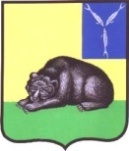  ГЛАВА МУНИЦИПАЛЬНОГО ОБРАЗОВАНИЯ ГОРОД ВОЛЬСКВОЛЬСКОГО МУНИЦИПАЛЬНОГО РАЙОНАСАРАТОВСКОЙ ОБЛАСТИП О С Т А Н О В Л Е Н  И Еот 19 июня 2018 г.                                 № 17                                      г.Вольск         О подготовке и проведении публичных слушаний по обсуждению проекта решения Совета муниципального образования город Вольск «О внесении изменений в Устав муниципального образования город Вольск Вольского муниципального района Саратовской области»            В соответствии с  п.1 ч.3 ст.28 Федерального закона Российской Федерации от 06.10.2003 г. № 131-ФЗ «Об общих принципах организации местного самоуправления в Российской Федерации», ст. 10 Устава  муниципального образования город Вольск Вольского муниципального района Саратовской области, Положением о публичных слушаниях Совета муниципального образования город Вольск, утвержденным решением Совета  муниципального образования город Вольск от 14 сентября 2010 года № 27/2-159  ПОСТАНОВЛЯЮ:        1. Назначить проведение публичных слушаний по обсуждению проекта решения Совета муниципального образования город Вольск «О внесении изменений в Устав муниципального образования город Вольск Вольского муниципального района Саратовской области» на 12 июля 2018 года в 14-00 часов.        2. Местом проведения публичных слушаний определить большой зал администрации Вольского муниципального района по адресу: г.Вольск, ул.Октябрьская, д. 114 (первый этаж).          3. Утвердить состав рабочей группы по подготовке и проведению публичных слушаний: Долотова Ирина Геннадьевна –  заместитель главы муниципального образования город Вольск – Секретарь Совета, руководитель рабочей группы;Васильева Елена Витальевна – депутат Совета муниципального образования город Вольск, заместитель руководителя рабочей группы;  Маркелова Анжела Михайловна – консультант отдела юридического и технического обеспечения Вольского муниципального Собрания, секретарь рабочей группы (по согласованию);Члены рабочей группы:Левченко Татьяна Борисовна – депутат Совета муниципального образования город Вольск;Алексеева Яна Анатольевна – начальник управления правового обеспечения администрации Вольского муниципального района (по согласованию);Кормилина Юлия Ивановна – консультант отдела экспертизы муниципальных правовых актов управления правового обеспечения администрации Вольского муниципального района (по согласованию);Конева Ирина Анатольевна – старший инспектор отдела юридического и технического обеспечения Вольского муниципального Собрания (по согласованию).          4. Рабочей группе по подготовке и проведению публичных слушаний, указанной в пункте 3 настоящего постановления, поручить:          –  организовать прием предложений и замечаний по проекту решения Совета муниципального образования город Вольск «О внесении изменений в Устав муниципального образования город Вольск Вольского муниципального района Саратовской области» в кабинете № 20 (второй этаж) и кабинете № 1 (первый этаж) здания администрации Вольского муниципального района по адресу: г.Вольск, ул.Октябрьская, д.114;        – обеспечить организацию и проведение публичных слушаний в соответствии с Положением о публичных слушаниях Совета муниципального образования город Вольск, утвержденным решением Совета муниципального образования город Вольск от 14 сентября 2010 года № 27/2-159.         5. Прием предложений на публичные слушания по проекту решения Совета муниципального образования город Вольск «О внесении изменений в Устав муниципального образования город Вольск Вольского муниципального района Саратовской области» осуществляется в рабочие дни с 08-00 до 17-00 часов (перерыв с 12-00 до 13-00 часов) до 11 июля 2018 года (включительно).          6. Утвердить текст информационного сообщения о проведении публичных слушаний по проекту решения Совета муниципального образования город Вольск «О внесении изменений в Устав муниципального образования город Вольск Вольского муниципального района Саратовской области» (Приложение №1).            7. Опубликовать настоящее постановление и проект решения Совета муниципального образования город Вольск «О внесении изменений в Устав муниципального образования город Вольск Вольского муниципального района Саратовской области» в газете «Вольский деловой вестник» в установленный законом срок.          8. Контроль за исполнением настоящего постановления оставляю за собой.         9. Настоящее постановление вступает в силу с момента официального опубликования.Главамуниципального образованиягород Вольск                                                                                В.В.Гуменюк   Приложение № 1                                                                                         к постановлению главы              муниципального образования город Вольск  от 19.06.2018 г. № 17 ИНФОРМАЦИОННОЕ СООБЩЕНИЕо проведении публичных слушаний по обсуждению проекта решения Совета муниципального образования город Вольск «О внесении изменений в Устав муниципального образования город Вольск Вольского муниципального района Саратовской области»        Глава муниципального образования город Вольск извещает население муниципального образования город Вольск о проведении публичных слушаний по обсуждению проекта решения Совета муниципального образования город Вольск «О внесении изменений в Устав муниципального образования город Вольск Вольского муниципального района Саратовской области».       Публичные слушания проводятся с целью обсуждения проекта решения Совета муниципального образования город Вольск «О внесении изменений в Устав муниципального образования город Вольск Вольского муниципального района Саратовской области» с участием жителей муниципального образования город Вольск.         Публичные слушания состоятся 12 июля 2018 года в 14-00 часов в большом зале заседаний администрации Вольского муниципального района по адресу: г.Вольск, ул.Октябрьская, д. № 114 (первый этаж).        Руководителем рабочей группы по подготовке и проведению  публичных слушаний  назначен  заместитель главы муниципального образования город Вольск – Секретарь Совета Долотова Ирина Геннадьевна.          Заместителем руководителя рабочей группы по подготовке и проведению  публичных слушаний назначен депутат Совета муниципального образования город Вольск Васильева Елена Витальевна.         Прием предложений и замечаний на публичные слушания  по проекту решения Совета муниципального образования город Вольск «О внесении изменений в Устав муниципального образования город Вольск Вольского муниципального района Саратовской области» осуществляется  до 11 июля 2018 года (включительно) в кабинете № 20 (второй этаж) и кабинете № 1 (первый этаж) здания администрации Вольского муниципального района, по адресу: г.Вольск, ул.Октябрьская, д. № 114.        Граждане, желающие получить дополнительную информацию  по вопросу, выносимому на публичные слушания или разъяснения по порядку  проведения публичных  слушаний, могут обратиться в кабинет № 1 (первый этаж) или № 20 (второй этаж) здания администрации Вольского муниципального района или по телефонам 7-05-05, 7-02-52 в рабочие дни с 08-00 до 17-00 часов (перерыв с 12-00 до 13-00 часов).         Желающие внести предложения и замечания или выступить, по предложенному к обсуждению вопросу, должны зарегистрироваться и представить свои предложения и замечания в письменном виде в кабинет № 1 (первый этаж) или № 20 (второй этаж) здания администрации Вольского муниципального района  по адресу: г.Вольск, ул.Октябрьская, д. № 114 до 11 июля 2018 года (включительно).Главамуниципального образованиягород Вольск                                                                               В.В.Гуменюк                                                    Приложение № 2                                                                                         к постановлению главы              муниципального образования город Вольск от 19.06.2018 г. № 17Выписка изрешения Совета муниципального образования город Вольск от 14 сентября 2010 года № 27/2-159 «Об утверждении Положения о публичных слушаниях Совета муниципального образования город Вольск», определяющая порядок учёта предложений по проекту муниципального правового акта «О внесении изменений в Устав муниципального образования город Вольск Вольского муниципального района Саратовской области», а также порядок участия граждан в его обсуждении2. Порядок подготовки публичных слушаний2.1. Правом на участие в публичных слушаниях обладают граждане, постоянно или преимущественно проживающие на территории  поселения, и достигшие на момент проведения публичных слушаний 18-летнего возраста.2.2. Публичные слушания проводятся:- по инициативе Совета;- по инициативе главы муниципального образования город Вольск;- по инициативе группы жителей муниципального образования город Вольск численностью не менее 50 человек.Решение о проведении публичных слушаний по инициативе Совета муниципального образования город Вольск и по инициативе жителей муниципального образования город Вольск принимается решением Совета большинством голосов от установленного числа депутатов. Решение о проведении публичных слушаний по инициативе главы муниципального образования город Вольск назначается постановлением главы муниципального образования город Вольск.2.3. Для организации проведения публичных слушаний образуется комиссия по подготовке и проведению публичных слушаний (далее - Комиссия) в количестве не менее 4 человек. Состав Комиссии формируется инициатором проведения публичных слушаний. В состав Комиссии, по согласованию, могут включаться лица, уполномоченные представлять интересы представительного, исполнительного органов местного самоуправления, эксперты, представители общественности, депутаты Совета муниципального образования город Вольск.2.4. В решении Совета муниципального образования город Вольск или в протоколе собрания жителей муниципального образования город Вольск о проведении публичных слушаний указывается:- тема слушаний;- дата, время и место проведения слушаний;- состав комиссии по подготовке и проведению публичных слушаний;- предполагаемый список участников публичных слушаний.2.5. Комиссия в ходе подготовки к публичным слушаниям:- не позднее, чем за 5 дней до проведения публичных слушаний публикует в средствах массовой информации информационное сообщение (время, дата, место проведения, тема слушаний, предполагаемый состав участников); проект решения публичных слушаний.- утверждает порядок (регламент) проведения публичных слушаний;- организует прием заявок на участие в публичных слушаниях;- утверждает список участников публичных слушаний.3. Порядок проведения публичных слушаний3.1. Для проведения публичных слушаний из числа Комиссии избираются председательствующий, секретарь и, в случае необходимости, счетная комиссия.3.2. В проведении публичных слушаний обязаны принять участие депутаты Совета муниципального образования город Вольск, представители исполнительного органа местного самоуправления муниципального образования город Вольск по профилю рассматриваемого вопроса.3.3. Публичные слушания открываются председательствующим, который кратко информирует о сущности обсуждаемого вопроса, порядке (регламенте) слушаний и составе участников.3.4. Председательствующий в порядке очередности предоставляет слово для выступления участникам слушаний и приглашенным лицам. Все приглашенные лица выступают только с разрешения председательствующего. После выступления указанных лиц следуют вопросы и ответы на них.3.5. Порядок, продолжительность выступлений в слушаниях, а также продолжительность проведения публичных слушаний устанавливаются регламентом проведения публичных слушаний.3.6. На публичных слушаниях ведется протокол, в котором указываются дата и место их проведения, количество присутствующих, фамилия, имя, отчество председательствующего, секретаря и членов счетной комиссии, содержание выступлений, результаты голосования и принятые решения. Протокол подписывается всеми членами Комиссии. К протоколу прикладывается список всех зарегистрированных участников публичных слушаний.Главамуниципального образованиягород Вольск                                                                               В.В.Гуменюк